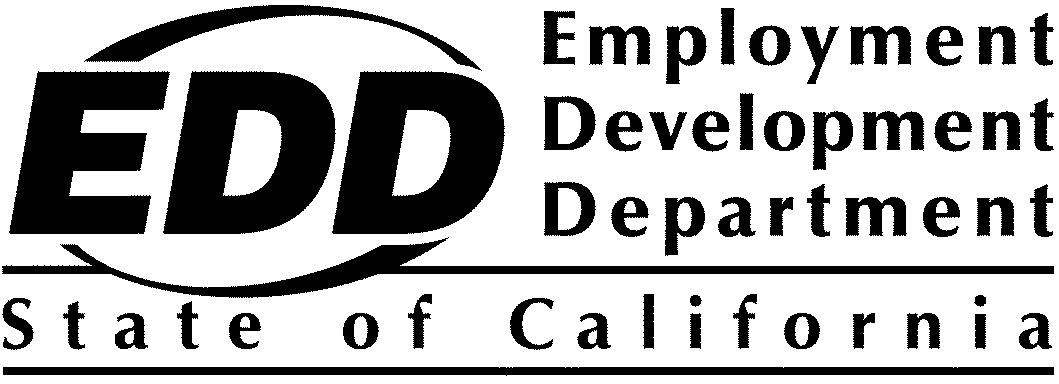 Workforce Innovation and Opportunity ActOpportunity Young Adult Career Pathway Program PY 2023-24Award List and Project SummariesOn May 17, 2024, the Employment Development Department (EDD), in collaboration with the California Labor and Workforce Development Agency awarded $17,698,313.88 of Workforce Innovation and Opportunity Act Title I Governor's Discretionary funds, to 10 organizations under the Opportunity Young Adult Career Pathway Program for Program Year 2023-24 Solicitation for Proposals (SFP). Awardees and project summaries are listed below. Funding decisions are final.Award ListApplicant NameCounties ServedAwardUnite-LALos Angeles$1,748,611.93NPower Inc.Alameda, Contra Costa, Los Angeles, Sacramento, San Francisco, San Joaquin, San Bernardino$1,818,377.93Workforce Development Board of Ventura CountyVentura$1,656,450.00San Bernadino Community College DistrictSan Bernardino, Riverside$1,840,500.00San Diego Workforce PartnershipSan Diego$1,840,500.00Riverside County Workforce Development DivisionRiverside, San Bernadino$1,840,500.00United Way Bay AreaAlameda, Santa Clara$1,840,500.00NextGen PolicySacramento$1,783,326.71Jewish Vocational and Career Counseling ServiceSan Francisco$1,489,047.31North Central Counties ConsortiumColusa, Glenn, Sutter, Yuba$1,840,500.00Project SummariesAPPLICANTUNITE-LA 1055 Wilshire Blvd Suite 1750Los Angeles, CA 90017CONTACTAmy Cortina Mathias, Senior Vice President, Strategic1-310-896-1962acortina@unitela.comAWARD$1,748,611.93INDUSTRY FOCUSCleanTech Infrastructure; Healthcare; Technology; Infrastructure TARGETED PARTICIPANTSYouth from historically marginalized, racialized, and under-resourced communities, and specifically targets disconnected youth, systems-involved individuals, and economically-disadvantaged young people; Disconnected youth are defined as youth aged 16-24 who are not employed or enrolled in school; foster, LGBTQ, and housing-insecure youth are often subsets of disconnected youth, our project will serve these populations as well; systems involved or impacted individuals (SIIs), who face many barriers to employment including stigma and lack of access to sustainable on-ramp; economically-disadvantaged young people and youth-of-color. 85% of our program participants are BIPOC, and 72% live in low-income households.KEY PARTNERSLos Angeles Opportunity Youth CollaborativeWorker Education and Resource CenterCalifornia Center for Climate Change at West LA CollegeCiscoIH CommunicationsProvidence Community HealthCypress Creek RenewablesCommunity Clinic AssociationThe Knowledge HouseFuturo healthEmergent WorksMy Friend's PlaceKids in the SpotlightLos Angeles LGBT CenterPROJECT DESCRIPTIONBinational of Central California’s UNITE-LA is proposing Overcoming Obstacles – Pathways to STEAM Careers, a project to increase employment outcomes for disconnected youth, systems-involved individuals, and economically disadvantaged young people (opportunity young adults) by connecting them to STEAM career education, training, and private sector work experiences in sustainable, high-mobility industries. UNITE-LA's project employs an innovative, multifaceted approach that includes three STEAM career pathways targeting prioritized populations: My Pathway to Health (MPTH) — Advancing Health Care Career Pathways for Disconnected Young Adults Step into Tech (SIT) — Advancing Tech Sector Fair Chance Hiring for Systems Involved IndividualsCleanTech Career Academy (CT Academy) — Connecting Low-Income Youth of Color to Clean Tech CareersThese programs will offer 350 participants a continuum of work-based learning (WBL) opportunities and job/career readiness training to educate, engage, expose, and connect opportunity young adults (OYA) to high road careers in STEAM Industries.MPTH is a paid, three-part program. Part one focuses on relationship building, basic life support training certification, career/educational exploration (CNA, Phlebotomist, CHW, PSS, and MA) and job readiness through six weeks of programming. Part two facilitates the Allied Health Certificate Program for two to six months of programming. Part three focuses on support/job placement, connecting OYA 18-24 to careers in allied health with participants earning $20/hr. For MPTH, UNITE-LA's goal is to ensure we have clear pathways for program participants to access hands-on experience and employment opportunities accessible upon completion of allied health training. We continue to meet with educators to ensure participants have an externship component in their training programs and work with educational and employer partners to develop more direct opportunities for employment. MPTH will serve 30 participants per programming year, totaling 60 throughout the duration of the grant period.SIT is a paid, two-part, work-based learning opportunity connecting SIIs to career pathways in technology and infrastructure. Participants explore different tech pathways via career speakers and hands-on introduction training in cyber security, networking, and data science, with the option of earning a lifetime certification. This pathway works to secure more job and internship opportunities for graduates by connecting with employer partners to discuss new and existing employment opportunities for program participants and exploring subsidized internships. UNITE-LA will host three cohorts of 15 participants per programming year, a total of 45 participants served annually. Throughout the duration of the grant period, UNITE-LA will serve 90 participants.The LA Regional CT Academy is a 12-week academy in partnership with nearly 50+ employers and partnering organizations. The CT Academy’s vision is to prepare diverse talent from some of LA’s communities to lead our clean energy future. Through education, job-readiness programs and paid, work-based learning, future clean energy leaders develop the real-world skills employers need and gain access to high-growth, high-wage jobs. For the CT Academy, we plan to add certifications and industry training. UNITE-LA is also increasing our capacity by hiring a career specialist who will serve as a job developer focused on helping employers create more internships and jobs for CT Academy graduates. UNITE-LA will also continue to cultivate relationships with new employers and HR leaders in the cleantech industry to expand entry-level paid work experience opportunities. Across two cohorts, UNITE-LA will serve 100 participants per programming year, totaling 200 participants throughout the duration of the grant period.EXPECTED OUTCOMESThe program will serve at least 350 participants, including 90 SIIs, 60 disconnected youth, and 200 youth from low-income backgrounds.The program projects that 80% of participants will complete the program, and 75% of graduates will achieve employment, internship placement, or secondary education enrollment. Proposed outcomes include the following:Building a pipeline of prepared STEAM candidates that represents the diversity of talent available in the LA region.Improved economic security and mobility for OYA.Reduction in under/unemployment for our target populations.More substantial cross-sector alignment between STEAM career education/training, labor market opportunities, and employer need.APPLICANTNPower Inc.1212 The Alameda, #150San Jose, CA 95126CONTACTSteve Macias, Director of Development – California1-909-643-7452steven.macias@npower.orgAWARD$1,818,377.93INDUSTRYFOCUSInformation Technology, Computer OperationsTARGETEDPARTICIPANTSOpportunity Young Adults (OYAs): 18-28 years of age, disconnected from their communities and their futures.KEY PARTNERSSanta Cruz County Workforce Development BoardMonterey County Workforce Development BoardTechnical Advisory Committee EmployersExisting WIOA partnersPROJECT DESCRIPTIONThis project will serve the population defined in the SFP as “young adults ages 18-28 who face significant employment barriers,” commonly referred to as OYAs, opportunity youth (OY), or disconnected youth. They are typically disconnected from school or work, unemployed or underemployed, and not actively pursuing an educational goal. Research in the 2022 California Opportunity Youth Data Report shows OY are significantly more likely than their peers to be unemployed. They are also less likely to have a computer, health insurance, post-secondary education, and work experience within the past 12 months. These youth face complex unmet needs:Housing insecurity Lack of skills and work experience Insufficient access to health care Limited affordable childcare options Lack of efficient transportation Food insecurity Absence of guidance Lack of a safety netThese are all risk factors that precede youth disconnection include parental incarceration and neighborhood violence.  EXPECTED OUTCOMESEnroll 390 students in a certified training and WBL program332 students graduate and earn one or more certifications80% of grads placed in employment averaging $47,000 annuallyAPPLICANTWorkforce Development Board of Ventura County1600 N. Ventura Road, 3rd FloorOxnard, CA 93036CONTACTRebecca Evans, Executive Director1-805-477-5306HSA-Info.WDB@ventura.orgAWARD$1,656,450.00INDUSTRY FOCUSPublicTARGETEDPARTICIPANTSOpportunity and disconnected young adults ages 18-28 facing significant employment barriers, including but not limited to, the following:Being Black or a person of colorBeing femaleHolding a service sector jobPersistent unemploymentBeing a teen parentWork-limiting health conditions or having a disabilityHistory of incarcerationLow parental earnings and wealthLack of a high school diploma or GEDKEY PARTNERSAmerica’s Workforce Development Board of Ventura County County of Ventura Human Resources Career Development Solutions America's Job Center of California Workforce Innovation and Opportunity Act (WIOA) AdultDislocated Worker and Youth programsPROJECT DESCRIPTIONThe Ventura County Public Service Fellowship will provide 150 young adults with up to 320 hours of subsidized work experience at various County of Ventura sites. Young adults will also have an earn-and-learn opportunity to obtain their Six Sigma Yellow Belt, a project management and time-saving approach rooted in the profit-driven world. The program will utilize Navigators within Ventura County's America's Job Center of California (AJCC) system for local coordination, case management, and wrap-around services. Navigators will also assist young adults with learning how to apply for public service jobs and connecting them with employment opportunities after their work experience. EXPECTED        OUTCOMESThe project will enroll 150 young adults: 96 will be employed in the second quarter after exit     92 will be employed in the fourth quarter after exit 150 will be enrolled in training 99 will attain a credential83 will have measurable skills gains      APPLICANTSan Bernardino Community College District1107 550 E. Hospitality Lane, Suite 200San Bernardino, CA 92408CONTACTDeanna Krehbiel, Executive Director1-916-705-4909mlizarraga@lacooperativa.orgAWARD$1,840,500.00INDUSTRY FOCUSHealthcare; Public; Manufacturing; Agriculture; Infrastructure TARGETED PARTICIPANTSTarget populations to be served by the Inland Empire Opportunity Youth Initiative include OY between 18-28. Specifically, this project will focus on serving those involved with foster care, justice-impacted, homelessness, and those with persistent economic constraints. KEY PARTNERSSan Bernardino County Workforce Development Department International Brotherhood of Teamsters IE Building Trades CouncilCarpenters UnionCalifornia Construction and Industry Materials Association International Brotherhood of Electrical Workers County of San Bernardino City of San Bernardino City of Redlands Metropolitan Water District PSG California American Medical Response RedlandsState Logistics Services, Inc. NFI IndustriesU.S. Green Building Council-Los Angeles Tree People MACRO Development and Training Inland Empire United Way 211 Unite UsInland Valley Recovery Services Young Visionaries Operation New Hope Anti- Recidivism Coalition Community Action Partnership San Bernardino City Unified School District Inland Career Education CenterSan Bernardino Violence Intervention Program Parole and Community TeamPROJECT DESCRIPTIONThe Inland Empire Opportunity Youth Initiative will uplift Opportunity Youth between the ages of 18-28 in San Bernardino and Riverside Counties who are disconnected from education and employment. This initiative will bridge the gap by providing targeted workforce development and educational opportunities in high-demand sectors. Through strategic partnerships with community colleges, workforce development boards, and local organizations, the program offers training, support services, and apprenticeships, focusing on creating pathways to sustainable employment and economic mobility for OY. This effort will enhance the lives of individuals while strengthening the regional economy by meeting the needs of local industries for skilled workers.   EXPECTED OUTCOMESWill serve 435 participants through enrollment in and completion of certified training and work-based learning.The program anticipates an employment rate of 80% in the second quarter after the exit of 278 participants.The program anticipates an employment rate of 65% in the fourth quarter for 226 participants.The goal of 100% credential attainment for 348 participants.APPLICANTSan Diego Workforce Partnerships 9246 Lightwave Avenue #210San Diego, CA 92123CONTACTMiguel Vasquez, Vice President of Client Services1-619-228-2911miguelvasquez@workforce.orgAWARD$1,840,500.00INDUSTRY FOCUSHealthcare; Public; Manufacturing; Infrastructure TARGETED PARTICIPANTSTarget populations include young adults ages 18-28 that have one or more of the following characteristics: Black opportunity, justice impacted, homeless/housing insecure, current or former foster youth, English Language Learners, refugees, immigrants, youth with disabilities, pregnant and parenting youth, unemployed youth, youth that have never held a job, or are underemployed, and youth that have dropped out or lack a high school diploma or GED.KEY PARTNERSUniversity of California San Diego San Diego State University Access Inc. San Diego Continuing Education Foundation,San Diego Youth Services YMCA of San Diego County SBCS (formerly known as South Bay Community Services) Youth Will Public Works AllianceSan Diego Eligible Training Provider List of approved training providersPROJECT DESCRIPTIONThe Forward Future program, an initiative of the San Diego Workforce Partnership, is designed to address significant employment barriers faced by individuals aged 18-28 within the Opportunity OYA population. The program merges WIOA Title I Youth and Adult services offering comprehensive training, work-based learning opportunities, and supportive services to empower OYA’s in accessing quality jobs with career advancement prospects in the public, infrastructure, manufacturing, and health sectors.The primary objectives of the Forward Future Program include providing in-demand skills training, offering individualized career plans, and facilitating access to quality jobs. Services start with outreach and eligibility assessments, progressing through vocational programs, apprenticeships, and work-based learning opportunities. Job search support, including resume writing, interview preparation and placement services is integral and supplemented by additional supportive services, stipends, and incentives. Progress is closely monitored, with the program's continuous quality improvement informed by participant feedback and labor/market trends.This program adopts an innovative, human-centered design approach, incorporating best practices identified through prior Requests for Proposals and a Youth Advisory Board involving the OYA population. The Youth Advisory Board informed decisions on framework creation and program evaluation ensuring programs are tailored to individual needs specific to OYAs. Data on youth disconnection informs spending priorities focusing efforts on those needing the most support with an emphasis on providing services to the identified target populations in the San Diego region.The Forward Future Program prioritizes career pathways within the public, health, infrastructure, and manufacturing sectors. Through comprehensive case management and access to in-demand training services, participants gain access to diverse opportunities and acquire stackable credentials crucial for career advancement. Leveraging these credentials, individuals can expand their expertise and pursue new prospects within these priority industries, fostering personal and professional growth and leading to livable wages.The program serves as a catalyst for collaboration among WIOA Title I Youth and Adult service providers. Seamless co-enrollment and joint case management processes streamline access to resources and supportive services tailored to individual needs establishing clear pathways to employment in focused priority sectors. Continuous support and follow-up services ensure the long-term success of participants, reinforcing a cohesive network that empowers individuals to achieve their career goals and aspirations.The Future Forward Program is poised to make a significant impact on breaking down employment barriers for OYAs. It’s the beginning of a transformative journey providing OYAs with the skills, support, and opportunities needed to secure meaningful employment, advancement in their careers, and contribute positively to their communities.  EXPECTED OUTCOMESEnroll and serve 180 OYAs in WBL opportunities, including work experience and on-the-job training, transitional job services, and apprenticeship opportunities.Specific performance targets for each population are not included, as enrollment and services will be provided and distributed based on equitable access, interest in work-based learning and training, skills assessments, and suitability from each community. The opportunity to enroll in the Future Forward Program will be evenly distributed amongst our targeted OYAs. APPLICANTRiverside County Workforce Development Division1325 Spruce Street, Suite 400City, State & Zip CodeRiverside, CA 92507CONTACTRuben Gonzales, Jr1-951-304-5421rubengonzales@rivco.orgAWARD$1,840,500.00INDUSTRY FOCUSHealthcareTARGETED PARTICIPANTSThe targeted populations for Inland Empire (IE) OYA include women, people with low parental earnings and wealth, and people of color (POC). These target populations account for over the half of the total IE population.KEY PARTNERSSan Bernardino County Workforce Development DepartmentEducation and Training Partners: American College Health Care and Technology, Chaffey College, College of the Desert, Crafton Hills College, Moreno Valley College, Riverside County Office of Education, Victor Valley CollegeEmployer Partners: American Medical Response, DAP Health, Palm Court Dental, Riverside University Health Systems, Teamsters Community-Based Organizations: Community Health Association Inland Southern Region, Reach OutPROJECT DESCRIPTIONIEOYA’s Project seeks to address the gaps and barriers that OYAs ages 18-28 are facing when pursuing careers in the healthcare sector. This project will focus on the IE’s female, POC, and low parental earnings and wealth populations. Through this initiative, additional funding will be allocated to help subsidize the training expenses that surpass the WIOA funding cap. This project also seeks to expand on the supportive services that are offered to participants as they go through their healthcare trainings. IEOYA’s Project will provide supportive services such as childcare and transportation to lessen the burden of completing training programs, therefore expanding career pathways for OYAs whose circumstances have attributed to them being socioeconomically disadvantaged. It is through our established partnerships that key regional stakeholders’ expertise will be leveraged to identify and address target populations’ and employers’ needs within the healthcare field. In conjunction with education and training providers, employers, and community partners, IEOYA will work collaboratively to ensure that the proposed strategies and are successfully implemented, providing a holistic approach for OYA to succeed.EXPECTED OUTCOMESThe proposed outcome for IEOYA is to serve a total of 200 participants, with an equal number of participants being served in each county. IEOYA will serve a total of 100 participants that are female, 50 participants that are POC, and 50 participants who come from a household of low parental earnings and wealth. As participants complete training and receive certification, customized supportive services will be granted to each participant accordingly. This creates programs that have wrap-around support services specifically designed to aid each individual participant with their particular needs, ensuring the holistic approach is achieved.The IE has consistently performed above state negotiated performance rates, and therefore will see a minimum of 76% of the 200 participants attain credentials. At this rate, 75 females, 38 POC, and 38 individuals who come from a household of low parental earnings and wealth would take the first step in obtaining or advancing in a healthcare career. Upon the completion of the certificate training programs, participants will be work with business services representatives, who will aid participants in being placed in good-quality healthcare careers. Based on the most recent regional performance metrics, IEOYA will employ a minimum of 103 participants (68%) 2nd quarter after exit and 97 participants (64%) fourth quarter after their exit. While these metrics are standardized based off the most recent labor market information and regional performance reviews, the holistic approach aims to equip all participants with skills, experiences, and training to strengthen their pathways to success, improve employment outcomes, and create a sustainable lifestyle for our participants.APPLICANT               United Way Bay Area 550 Kearny St, Suite 510San Francisco, CA 94108-2524CONTACTGabriella Giannini, Director, Institutional Partnerships1-415-808-4439ggiannini@uwba.orgAWARD$1,840,500.00INDUSTRY FOCUSUnited Way Bay Area (UWBA) will take a regional approach to cohort-building and convene workforce stakeholders and employer partners across various industries with projected career growth and advancement potential, including the Healthcare and Public Service sectors.TARGETED PARTICIPANTSLow-income and disconnected young adults between the ages of 18-24, including but not limited to BIPOC, recent high school graduates, those re-entering the workforce, the underemployed and persistently unemployed, justice-involved and/or foster care youth. KEY PARTNERSNBJwJResilience WorksSanta Rosa Junior College (SJCC)Audubon Canyon Ranch's Fire Forward ProgramTribal Eco-Restoration AllianceCorazon HealdsburgLa Familia SanaPROJECT DESCRIPTIONUWBA will subsidize participant tuition to offset the costs to train and graduate 25 participants in one of the healthcare training tracks offered by Kaiser Permanente’s School of Allied Health Sciences.SJCC will provide a four-course training pathway that will give 50 corps members in Santa Clara County the opportunity to build the skills and required credentials necessary for a career in wildland firefighting, parks maintenance and related fields.A direct service provider will train 60 young adults recruited by East Bay Asian Local Development Corporation’s (EBALDC’s) SparkPoint Oakland program in the career pathway of their choice. EBALDC will also provide one-on-one financial coaching paired with financial workshops to set and achieve financial goals.  EXPECTED OUTCOMESUWBA has set performance goals that align with WIOA performance indicators and meet or exceed the state-negotiated performance goals in delivering measurable employment and quality job outcomes:Recruit 180 participants to enroll in certified training and work-based learning of participants' choice.Approximately 135 (75%) of the participants will complete training.97 participants (72%) will transition into the next job at a higher wage than the previous job or hourly wages that meet or exceed the living wage standard for the San Francisco Bay Area within the fourth quarter after exit.APPLICANTAPPLICANTNextGen Policy 1414 K St 6th FloorSacramento, CA 95814NextGen Policy 1414 K St 6th FloorSacramento, CA 95814CONTACTCONTACTArnold Sowell Jr1-916-595-9716arnold.sowell@nextgenpolicy.orgArnold Sowell Jr1-916-595-9716arnold.sowell@nextgenpolicy.orgAWARDAWARD$1,783,326.71$1,783,326.71INDUSTRY FOCUSINDUSTRY FOCUSManufacturing and PublicManufacturing and PublicTARGETED PARTICIPANTSTARGETED PARTICIPANTSThe targeted participants include black and people of color (POC) and participants with a justice involved background.The targeted participants include black and people of color (POC) and participants with a justice involved background.KEY PARTNERSKEY PARTNERSAcademic Innovations Clover Agency - Educational Strategy GroupCommunity Reciprocity Development EnGen Institute for Local GovernmentKandulaThe Career HubSacramento Works, Inc., the Workforce Development Board, - Job CentersPublic sector Employers in Sacramento: Sacramento Municipal Utility District (SMUD), Sacramento Regional Transit District (SacRT). Sacramento County Government, California State Government, Sacramento City Unified School District, Sacramento County Office of Education, Sacramento Public Library, Sacramento City College, Sacramento State University, Sacramento City Unified School DistrictManufacturing companies in Sacramento: Campbell Soup Company, Blue Diamond Growers, Aerojet Rocketdyne, Siemens Mobility, California Transparency, Consolidated Engineering Laboratories, Crown Poly, Inc., Syngenta, Jiffy Lube Sacramento, Royal Gold SoilAcademic Innovations Clover Agency - Educational Strategy GroupCommunity Reciprocity Development EnGen Institute for Local GovernmentKandulaThe Career HubSacramento Works, Inc., the Workforce Development Board, - Job CentersPublic sector Employers in Sacramento: Sacramento Municipal Utility District (SMUD), Sacramento Regional Transit District (SacRT). Sacramento County Government, California State Government, Sacramento City Unified School District, Sacramento County Office of Education, Sacramento Public Library, Sacramento City College, Sacramento State University, Sacramento City Unified School DistrictManufacturing companies in Sacramento: Campbell Soup Company, Blue Diamond Growers, Aerojet Rocketdyne, Siemens Mobility, California Transparency, Consolidated Engineering Laboratories, Crown Poly, Inc., Syngenta, Jiffy Lube Sacramento, Royal Gold SoilPROJECT DESCRIPTIONPROJECT DESCRIPTIONNextGen Policy’s (Lead Fiscal Sponsor) OYA Career Pathway Program for PY 23-24 addresses critical needs within the Sacramento County region's underserved, low-income communities, with a focus on OYAs in Sacramento County. The project aims to address the pressing challenges faced by formerly incarcerated individuals in the Sacramento County region, particularly focusing on OYAs. Through strategic partnerships and innovative programming, we seek to empower this underserved population to access sustainable employment pathways, thereby promoting economic resilience and prosperity in the region.The project targets Sacramento County's underserved, low-income communities, with a specific focus on OYAs. According to data from the California EDD, Sacramento County is estimated to have around 200,000 young adults aged 18-26, representing a crucial segment of the county's population. However, disparities in educational attainment and high rates of unemployment persist among young adults in the region, as highlighted by the Bureau of Labor Statistics. Our project aims to bridge these gaps by providing tailored interventions and resources to enhance job readiness and economic prospects for this demographic. The project focuses on serving formerly incarcerated individuals within the Sacramento County region. These individuals face unique challenges and barriers to successful reintegration into society, including limited access to employment opportunities, housing discrimination, and stigma. Data from the California Department of Corrections and Rehabilitation indicates a substantial number of individuals released from correctional facilities in the county each year.By providing comprehensive support services, including employment assistance, housing assistance, and access to education and vocational training programs, we aim to facilitate successful reentry and reduce recidivism rates. The project addresses employment challenges within the public sector and manufacturing industries in Sacramento County. According to labor market data, there is a high demand for skilled workers in these sectors, yet a significant gap exists in meeting this demand due to various factors, including skill shortages and evolving job requirements. Through targeted workforce development programs and partnerships with industry stakeholders, we aim to bridge the skills gap and support economic growth in the region.By leveraging strategic partnerships, innovative programming, and a commitment to equity and inclusion, the project seeks to transform the lives of formerly incarcerated individuals and OYAs in Sacramento County. Through these efforts, we aim to promote economic opportunity, reduce recidivism, and support the overall well-being of individuals and communities in the region.NextGen Policy’s (Lead Fiscal Sponsor) OYA Career Pathway Program for PY 23-24 addresses critical needs within the Sacramento County region's underserved, low-income communities, with a focus on OYAs in Sacramento County. The project aims to address the pressing challenges faced by formerly incarcerated individuals in the Sacramento County region, particularly focusing on OYAs. Through strategic partnerships and innovative programming, we seek to empower this underserved population to access sustainable employment pathways, thereby promoting economic resilience and prosperity in the region.The project targets Sacramento County's underserved, low-income communities, with a specific focus on OYAs. According to data from the California EDD, Sacramento County is estimated to have around 200,000 young adults aged 18-26, representing a crucial segment of the county's population. However, disparities in educational attainment and high rates of unemployment persist among young adults in the region, as highlighted by the Bureau of Labor Statistics. Our project aims to bridge these gaps by providing tailored interventions and resources to enhance job readiness and economic prospects for this demographic. The project focuses on serving formerly incarcerated individuals within the Sacramento County region. These individuals face unique challenges and barriers to successful reintegration into society, including limited access to employment opportunities, housing discrimination, and stigma. Data from the California Department of Corrections and Rehabilitation indicates a substantial number of individuals released from correctional facilities in the county each year.By providing comprehensive support services, including employment assistance, housing assistance, and access to education and vocational training programs, we aim to facilitate successful reentry and reduce recidivism rates. The project addresses employment challenges within the public sector and manufacturing industries in Sacramento County. According to labor market data, there is a high demand for skilled workers in these sectors, yet a significant gap exists in meeting this demand due to various factors, including skill shortages and evolving job requirements. Through targeted workforce development programs and partnerships with industry stakeholders, we aim to bridge the skills gap and support economic growth in the region.By leveraging strategic partnerships, innovative programming, and a commitment to equity and inclusion, the project seeks to transform the lives of formerly incarcerated individuals and OYAs in Sacramento County. Through these efforts, we aim to promote economic opportunity, reduce recidivism, and support the overall well-being of individuals and communities in the region.EXPECTED OUTCOMESEXPECTED OUTCOMESThe project equips OYAs in Sacramento County with the essential tools for skill development, mindset cultivation, and attainment of career technical certifications vital for success in the local labor market. By targeting occupations in high-demand industry sectors identified through comprehensive analysis of regional plans and labor market data, participants will be better prepared to access high paying job opportunities. This initiative is particularly crucial for bridging regional access and equity gaps, especially for OYAs residing in historically underserved communities within Sacramento County.Out of the 160 participants slated for enrollment, 120 OYAs are expected to engage in training and work-based learning programs, positioning them for eligibility in sought-after professions. The project sets ambitious targets for participant retention and employment outcomes, aiming for a 67% employment rate after the second quarter and a sustained 65% rate after the fourth quarter. Moreover, a specialized focus on shorter-term OYAs, including persons of color, language learners, formerly incarcerated individuals, and the unemployed, ensures tailored support through contextualized English language skills and industry-specific training. This approach facilitates entry into high-demand industries at levels above minimum wage, with pathways for career advancement and meeting the evolving needs of local employers.To ensure the project's scalability, replicability, and sustainability, robust evaluation mechanisms, clear outcome targets, and integration with existing education and workforce development systems are implemented. By providing OYAs with the necessary skills and support for long-term success, the project endeavors to stimulate economic mobility, foster inclusive growth, and empower individuals to achieve their aspirations in the Sacramento County region.The project equips OYAs in Sacramento County with the essential tools for skill development, mindset cultivation, and attainment of career technical certifications vital for success in the local labor market. By targeting occupations in high-demand industry sectors identified through comprehensive analysis of regional plans and labor market data, participants will be better prepared to access high paying job opportunities. This initiative is particularly crucial for bridging regional access and equity gaps, especially for OYAs residing in historically underserved communities within Sacramento County.Out of the 160 participants slated for enrollment, 120 OYAs are expected to engage in training and work-based learning programs, positioning them for eligibility in sought-after professions. The project sets ambitious targets for participant retention and employment outcomes, aiming for a 67% employment rate after the second quarter and a sustained 65% rate after the fourth quarter. Moreover, a specialized focus on shorter-term OYAs, including persons of color, language learners, formerly incarcerated individuals, and the unemployed, ensures tailored support through contextualized English language skills and industry-specific training. This approach facilitates entry into high-demand industries at levels above minimum wage, with pathways for career advancement and meeting the evolving needs of local employers.To ensure the project's scalability, replicability, and sustainability, robust evaluation mechanisms, clear outcome targets, and integration with existing education and workforce development systems are implemented. By providing OYAs with the necessary skills and support for long-term success, the project endeavors to stimulate economic mobility, foster inclusive growth, and empower individuals to achieve their aspirations in the Sacramento County region.APPLICANTJewish Vocational and Career Counseling Service548 Market Street, PMB 37733San Francisco, CA 94104CONTACTJinny Jung1-415-671-9692jjung@jvs.orgAWARD$1,489,047.31INDUSTRY FOCUSUtilities, Healthcare, Public Sector, Skilled TradesTARGETED PARTICIPANTSJewish Vocational and Career Counseling Service’s (JVS’s) project target populations include opportunity and disconnected young adults ages 18-28 facing significant employment barriers that increase the likelihood of lower earnings throughout adulthood, including but not limited to: being Black or a person of color, being female, underemployment or unemployment, being an immigrant and/or English language learner, being without a four-year college degree, being low-income or having low parental earnings and wealth, being a person with disabilities, and other under-resourced communities.KEY PARTNERSUniversity of California San FranciscoBAYWORKIEWorksLos Angeles Black Worker CenterCommunity Health Center NetworkCentral Valley Health NetworkBay Area Community College ConsortiumPROJECT DESCRIPTIONJV is pursuing the WIOA OYA PY 23-24 funding opportunity to support the delivery of our established healthcare, public and skilled trades, and utilities programming in the Bay Area, IE, and Sacramento regions.JVS’s multi-regional and multi-sector project will address racial, ethnic, and socioeconomic disparities by delivering our proven training strategies in the Bay Area and IE, as well as piloting a training strategy in the Sacramento region. Our sector-based, employer-driven programs are designed to address the hiring needs of the highest growth sectors in regional markets. We target occupations and sectors that hold high quality career pathways with family-sustaining wages, with a focus on jobs that are accessible to job seekers that have been historically and/or systematically excluded from high road careers (including people of color, the underemployed and long-term unemployed, women, low-wage workers, and individuals without a four-year college degree).EXPECTED OUTCOMESJV is pursuing the WIOA OYA PY24 funding opportunity to serve a total of 135 participants through our established healthcare, skilled trades, and utilities programming in the Bay Area, Inland Empire, and Sacramento Regions.	Medical AssistantDental Assistant and Registered Dental AssistantMedical Administrative AssistantPractice CoordinatorLVN/RNAuto MechanicWater OperatorOur goal is to place at least 64% of the participants in jobs within one year of program completion.APPLICANTNorth Central Counties Consortium (NCCC)1110 Civic Center Blvd., Suite 402AYuba City, CA 95993CONTACTCindy Newton, Executive Director1-530-751-8202cnewton@ncen.orgAWARD$1,840,500.00INDUSTRY FOCUSAutomotive repair and maintenance; construction; education; healthcare; justice, public order, and safety; leisure and hospitality; manufacturing; professional and business services; transportation; and utilities TARGETED PARTICIPANTSEnglish language learners; homeless and housing insecure individuals; justice-involved individuals; people with disabilitiesKEY PARTNERSNCCC Workforce Development Board (Title I) Adult Education/California Adult Education Program (Title II)Colusa County Health and Human Services Sutter County Health and Human Services Yuba County Health and Human Services Sutter County Probation Yuba County ProbationColusa One Stop Partnership/AJCC Glenn County AJCC/Health and Human Services Sutter County Superintendent of Schools Yuba County Office of Education Ampla Health Harmony HealthLHL ConstructionSF Metal WorksTilt ManufacturingPROJECT DESCRIPTIONNCCC AJCCs will work with key partners to establish a referral process for this project. Participants will be assessed to determine appropriate training needs and available training opportunities for the targeted populations. AJCCs will work with key partners and key employer partners listed above to develop training and work-based learning opportunities for the targeted populations. AJCCs will provide the targeted populations with referrals and/or supportive services as necessary to ensure that participants have the resources necessary to be successful in this project.  EXPECTED OUTCOMESParticipants will exit this project with one or more of the following:A stackable credential to further their mid- to long-term educational goals Completion of work-based learning Enrollment into a registered apprenticeship program EmploymentParticipants will receive follow-up services for one year after they exit the program.